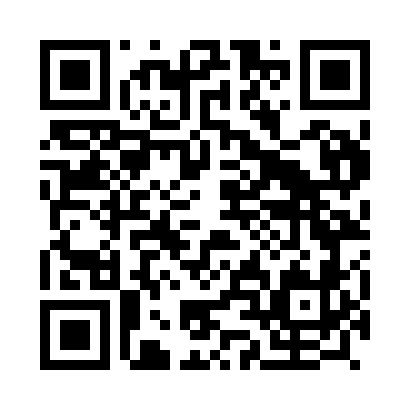 Prayer times for Aivado, PortugalWed 1 May 2024 - Fri 31 May 2024High Latitude Method: Angle Based RulePrayer Calculation Method: Muslim World LeagueAsar Calculation Method: HanafiPrayer times provided by https://www.salahtimes.comDateDayFajrSunriseDhuhrAsrMaghribIsha1Wed4:506:331:306:248:2710:042Thu4:486:321:306:258:2810:053Fri4:476:301:306:268:2910:074Sat4:456:291:296:268:3010:085Sun4:436:281:296:278:3110:096Mon4:426:271:296:278:3210:117Tue4:406:261:296:288:3310:128Wed4:386:251:296:288:3410:149Thu4:376:241:296:298:3510:1510Fri4:356:231:296:298:3610:1711Sat4:346:221:296:308:3710:1812Sun4:326:211:296:308:3810:1913Mon4:316:201:296:318:3910:2114Tue4:296:191:296:318:4010:2215Wed4:286:181:296:328:4110:2416Thu4:276:171:296:338:4210:2517Fri4:256:161:296:338:4310:2618Sat4:246:151:296:348:4310:2819Sun4:236:141:296:348:4410:2920Mon4:216:141:296:358:4510:3021Tue4:206:131:296:358:4610:3222Wed4:196:121:296:368:4710:3323Thu4:186:121:296:368:4810:3424Fri4:176:111:306:378:4910:3525Sat4:156:101:306:378:4910:3726Sun4:146:101:306:378:5010:3827Mon4:136:091:306:388:5110:3928Tue4:126:091:306:388:5210:4029Wed4:116:081:306:398:5310:4130Thu4:116:081:306:398:5310:4331Fri4:106:071:306:408:5410:44